DOMANDA DI ISCRIZIONE ALLA CLASSE	SEZ.	PLESSO	 SCUOLA PRIMARIA A.S. 2023/2024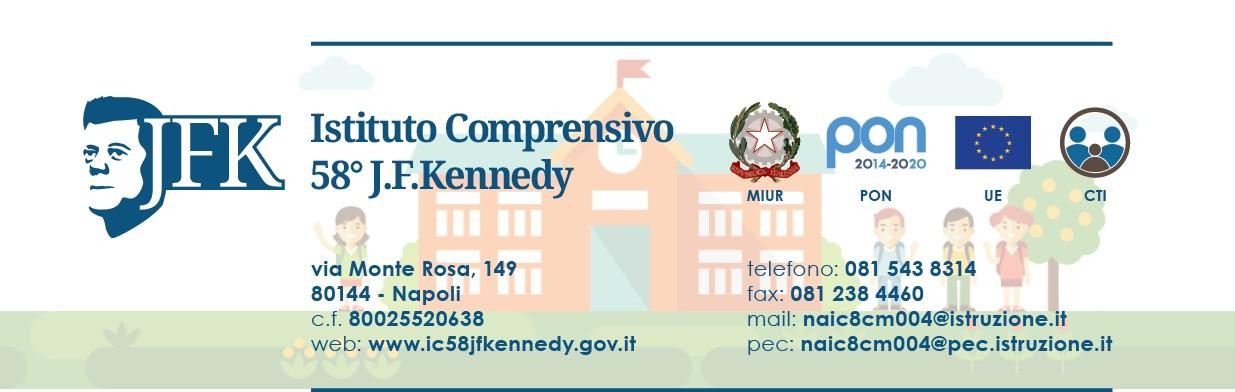 Al Dirigente ScolasticoI.C. 58 J.F. KennedyI sottoscritti(padre)	e (madre) 	(cognome e nome del padre)	(cognome e nome della madre )In qualità di Genitori	Affidatari	TutoriCHIEDONOche _l_	propri	figli_VENGA ISCRITT	per l’anno scolastico 2023/2024 alla Scuola PRIMARIAOrario delle attività educative per 27 ore su 5 giorni settimanali, dal lunedì al venerdì;orario delle attività educative per 30 ore su 5 giorni settimanali, dal lunedì al venerdì con fruizione della mensa il mercoledì;40 h mensa 5 giorni settimana=====================================================================================AUTOCERTIFICAZIONE RESA AI SENSI DEL D.P.R. 445/2000Il/i sottoscritto/i genitore/i consapevole/i del fatto che la presente dichiarazione è sottoponibile a controlli di veridicità da parte della Pubblica Amministrazione,DICHIARA/NO SOTTO LA PROPRIA RESPONSABILITA’Che il/la propri	figli	è nat	a	il  	ha cittadinanza 	risiede a	in via	N° 	Per le vaccinazioni obbligatorie previste dal D.L. n. 73 del 07/06/2017 convertito con la L. 119 del 31/07/2017 allega:□ Dichiarazione sostitutiva □ Attestazione dell’ ASL delle vaccinazioni effettuate	□ Attestazione di esonero,omissione, differimento o di avvenuta immunizzazione rilasciata dal medico competente.Ha il seguente Codice Fiscale :	Tel.  	Altri recapiti tel.	Cell. (madre)	Cell. (padre) 	Indirizzo e-mail principale 	Bambino in affido a*	con sentenza del tribunale*In caso affermativo specificare la persona affidataria e consegnare in segreteria prima dell’inizio dell’anno scolastico la relativa documentazioneData	Firma di autocertificazione(primo genitore) 	Data	Firma di autocertificazione(secondo genitore) 	Ai fini delle relazioni scuola/famiglia (diritto di voto negli organi collegiali, autorizzazioni varie, colloqui, firma documenti di valutazione ) il/i sottoscritto/i dichiara/no che esercitano la patria potestà i signori:PADRECognome	nome		nato a	. prov. 	Il	residente a			via	n.	 Titolo di studio		Professione				 Eventuale N°Tel. posto di lavoro		;MADRECognome		nome			nata a	. prov. 	 Il	residente a		via	n. 	Titolo di studio	Professione		 Eventuale N°Tel. posto di lavoro		;Altri fratelli/ sorelle frequentanti lo stesso Istituto:Nome	plesso		Classe	Sez 	Nome	plesso  	SERVIZIO MENSAClasse	Sez 	Il/la bambino/a presenta eventuali allergie alimentari o necessita di una particolare dieta per motivi religiosi? SI [ ] NO[ ] (in caso affermativo presentare apposita richiesta al Comune o alla Scuola al momento della fruizione della mensa)L’alunno/a necessita di somministrazione farmaci SI	 NO(in caso affermativo compilare modulo predisposto presso la segreteria della scuola)Delega al ritiro dell’alunno/a SI	 NO(in caso affermativo compilare modulo predisposto presso la segreteria della scuola)Richiesta uscita anticipata per terapie SI	 NO(in caso affermativo compilare modulo predisposto presso la segreteria della scuola)Autocertificazione unico genitore SI	 NO(in caso affermativo compilare modulo predisposto presso la segreteria della scuola)Alunno con disabilita 'SI	 NOAlunno con DSASI	 NOAlunno/a con disabilità, non autonomo che necessita di assistenza di base (AEC) SI	 NOAi sensi della legge 104/1992 e della legge 170/2010, in caso di alunno con disabilità o disturbi specifici di apprendimento (DSA), la domanda andrà perfezionata presso la segreteria scolastica/CFP consegnando copia della certificazione in caso di disabilità o della diagnosi in caso di DSA entro 10 giorni dalla chiusura delle iscrizioni.Per gli alunni stranieri nati all’estero si richiede di indicare la data di arrivo in Italia: 	DECRETO LEGISLATIVO N. 679/2016“Tutela delle persone e di altri soggetti rispetto al trattamento dei dati”Il Sottoscritto  	(cognome e nome)La Sottoscritta  	(cognome e nome)Genitori dell’alunno	classe	plesso 	(cognome e nome) dichiara/no di aver ricevuto l’informativa e di dare il consenso al trattamento dei dati personali e sensibili di cui al D.Lgs. 196/2003 e al Regolamento Ministeriale 305/2006,Prestano il loro consenso al trattamento dei dati personali per i fini istituzionali propri della Scuola e della Pubblica Amministrazione.Prestano il loro consenso per la pubblicazione su siti istituzionali di foto e video nell’ambito di progetti scolastici,come indicato nell’informativaDichiarano di assumersi la responsabilità qualora vengano somministrati cibi o bevande al figlio in occasione di feste e ricorrenze (cibi e bevande eventualmente portati dai genitori), liberando il Dirigente Scolastico e il personale della scuola da ogni tipo di responsabilitàData	Firma di autocertificazione(primo genitore) 	Data	Firma di autocertificazione(secondo genitore) 	N.B. Si invitano i Genitori a segnalare, in modo riservato, al Dirigente Scolastico, eventuali problematiche relative alla situazione della famiglia, alla salute o alla maturazione del/la bambino/a (es. ritardi nello sviluppo del linguaggio, dell’autonomia, del comportamento, della relazione con gli altri,	ALLEGATO SCHEDA B	Modulo per l’esercizio del diritto di scegliere se avvalersi o non avvalersi dell’insegnamento della religione cattolicaAlunno 	Premesso che lo Stato assicura l’insegnamento della religione cattolica nelle scuole di ogni ordine e grado in conformità all’Accordo che apporta modifiche al Concordato Lateranense (art. 9.2), il presente modulo costituisce richiesta dell’autorità scolastica in ordine all’esercizio del diritto di scegliere se avvalersi o non avvalersi dell’insegnamento della religione cattolica. La scelta operata all’atto dell’iscrizione ha effetto per l’intero anno scolastico cui si riferisce e per i successivi anni di corso in cui sia prevista l’iscrizione d’ufficio, fermo restando, anche nelle modalità di applicazione, il diritto di scegliere ogni anno se avvalersi o non avvalersi dell’insegnamento della religione cattolica.Scelta di avvalersi dell’insegnamento della religione cattolica Scelta di non avvalersi dell’insegnamento della religione cattolica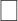 Data	Firma**Studente della scuola secondaria di secondo grado ovvero genitori/chi esercita la responsabilitàGenitoriale /tutore/ affidatario, per gli allievi delle scuole dell’infanzia, primarie e secondarie di I grado (se minorenni). Alla luce delle disposizioni del codice civile in materia di filiazione, la scelta, rientrando nella responsabilità genitoriale, deve essere sempre condivisa dai genitori. Qualora la domanda sia firmata da un solo genitore, si intende che la scelta sia stata comunque condivisa.Data	Scuola	Sezione  	Art.9.2dell’Accordo,conprotocollo addizionale, tra la Repubblica Italiana e la Santa Sede firmato il 18 febbraio1984, ratificato con la legge marzo 1985, n. 121, che apporta modificazioni al Concordato Lateranense dell’11 febbraio1929: “La Repubblica Italiana, riconoscendo il valore della cultura religiosa e tenendo conto che i principi del cattolicesimo fanno parte del patrimonio storico del popolo italiano, continuerà ad assicurare, nel quadro delle finalità della scuola, l’insegnamento della religione cattolica nelle scuole pubbliche non universitarie di ogni ordine e grado.Nel rispetto della libertà di coscienza e della responsabilità educativa dei genitori, è garantito a ciascuno il diritto di scegliere se avvalersi o non avvalersi di detto insegnamento.All’atto dell’iscrizione gli studenti o i loro genitori eserciteranno tale diritto, su richiesta dell’autorità scolastica, senza che la loro scelta possa dar luogo ad alcuna forma di discriminazione”.N.B. I dati rilasciati sono utilizzati dalla scuola nel rispetto delle norme sulla privacy, previste dal d.lgs. 196 del 2003 e successive modificazioni e dal Regolamento (UE) 2016/679 del Parlamento europeo e del Consiglio.CRITERI DI PRECEDENZA ED ATTRIBUZIONE PUNTEGGIO AI FINI DELLA EVENTUALE FORMAZINE DI LISTE D’ATTESA, IN CASO DI ECCEDENZA DI ISCRIZIONI, PER L’AMMISSIONE ALLA FREQUENZA DELLA SCUOLA PRIMARIA (DELIBERA N.30 VERBALE C.D.I. DEL 06/12/2019) ORDINE DI PRIORITA’:PASSAGGIO IN VERTICALE DALLA SCUOLA PRIMARIA ALLA SECONDARIA NELL' OTTICA DELL 'ISTITUTO COMPRENSIVO, DEGLI ALUNNI INTERNI;PRESENZA DI FRATELLI E SORELLE GIA' ISCRITTI;PRESENZA DI UN UNICO GENITORE;LA SCUOLA ACCOGLIERA’ LE ISCRIZIONE DI ALUNNI D.A. ESTERNI, PROVENIENTI DA ALTRE SCUOLE, TRASFERIMENTI ECC.DURANTE IL CORSO DEL NUOVO A.S. SOLO PREVIO ACCERTAMENTO DI DISPONIBILITÀ RISORSE INTERNE DI SOSTEGNO E DELLA SOSTENIBILITÀ DIDATTICA CONSEGUENTE ALL’EVENTUALE NUOVO INSERIMENTO, COLLEGATA AL SUPERAMENTO DEL NUMERO MASSIMO DI ALLIEVI IN RAPPORTO ALLA PLANIMETRIA DELLE AULE E AL DUVRI.Documenti da allegare alla domanda:-FOTOCOPIA DOCUMENTI IDENTITA’ GENITORI-FOTOCOPIA DOCUMENTO E CODICE FISCALE ALUNNO/ALUNNA-CERTIFICATO VACCINAZIONI AGGIORNATOModalità di pagamento iscrizioni e riconferme A.S.23/24. Contributo volontario di euro 7.50 si può effettuare nelle seguenti modalità’:BONIFICO PAGOPA CODICE IBAN IT31K0100003245425300313908 INTESTATO ALL’ I.C 58°J.F.KENNEDYVERSAMENTO SUL BOLLETTINO CONTO CORRENTE POSTALE N. 001017056159 INTESTATO ALL I.C 58°J.F.KENNEDY.